Personal InformationPersonal InformationPersonal InformationPersonal InformationPersonal InformationPersonal InformationPersonal InformationPersonal InformationPersonal Information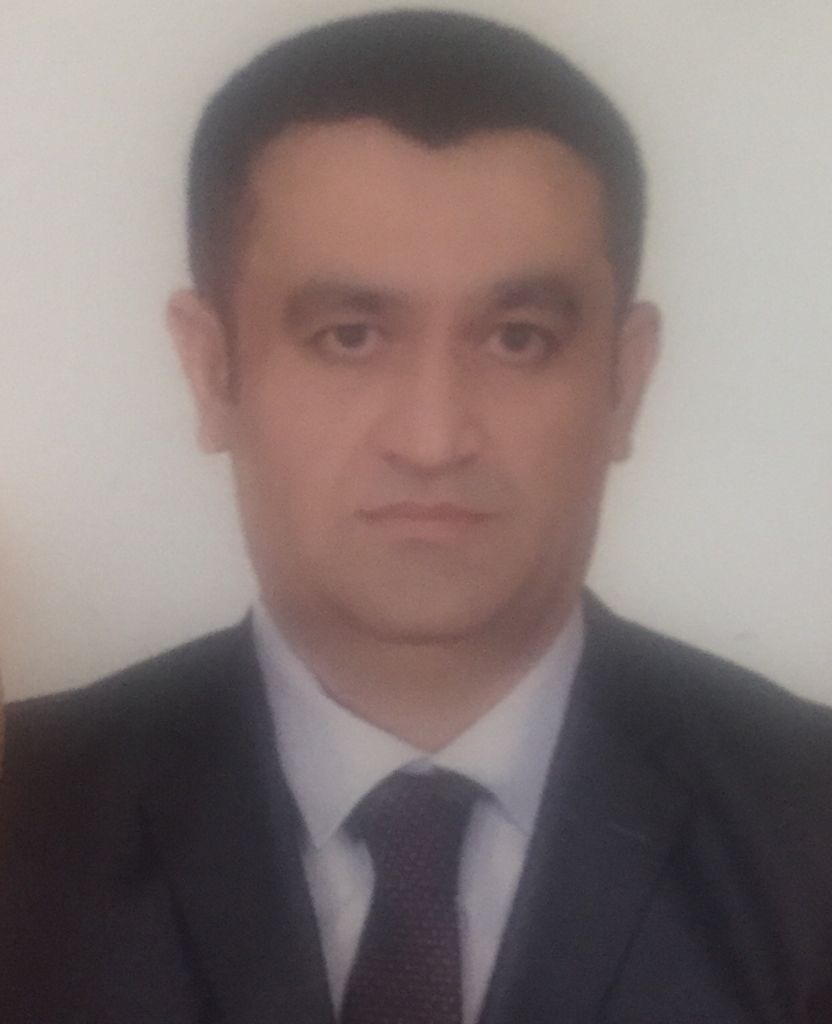 NameNameFarhadmicaeltahirFarhadmicaeltahirFarhadmicaeltahirFarhadmicaeltahirFarhadmicaeltahirFarhadmicaeltahirFarhadmicaeltahirNationalityNationalitykurdkurdkurdkurdkurdkurdkurdDate of BirthDate of Birth26/9/197626/9/197626/9/197626/9/197626/9/197626/9/197626/9/1976Place of BirthPlace of BirthDuhokDuhokDuhokDuhokDuhokDuhokDuhokMarital Status Married Married Married Married Married MarriedContact InformationContact InformationContact InformationContact InformationContact InformationContact InformationContact InformationContact InformationContact InformationContact InformationContact InformationContact InformationContact InformationContact InformationContact InformationContact InformationE-mailE-mailE-mailF4577762@yahoo.comF4577762@yahoo.comF4577762@yahoo.comF4577762@yahoo.comF4577762@yahoo.comF4577762@yahoo.comE-mailE-mailfarhad.taher@uod.acfarhad.taher@uod.acfarhad.taher@uod.acfarhad.taher@uod.acfarhad.taher@uod.acHome Address(Permanent Address)Home Address(Permanent Address)Home Address(Permanent Address) Duhok – maltaislam Duhok – maltaislam Duhok – maltaislam Duhok – maltaislam Duhok – maltaislam Duhok – maltaislamMobile No.Mobile No. 009647504577762 009647504577762 009647504577762 009647504577762 009647504577762EducationEducationEducationEducationEducationEducationEducationEducationEducationEducationEducationEducationEducationEducationEducationEducationDegreeDegreeDegreeDegreeBachelorBachelorBachelorMasterMasterMasterMasterMasterScientific TitleScientific TitleScientific TitleScientific TitleUniversity NameUniversity NameUniversity NameUniversity NameDuhok Duhok Duhok DuhokDuhokDuhokDuhokDuhokCountryCountryCountryCountryDuhok Duhok Duhok DuhokDuhokDuhokDuhokDuhokDate of obtaining degree (Day/Month/Year)Date of obtaining degree (Day/Month/Year)Date of obtaining degree (Day/Month/Year)Date of obtaining degree (Day/Month/Year)BachelorBachelorBachelor21-5-201521-5-201521-5-201521-5-201521-5-2015Bachelor (Major /Specialization)Bachelor (Major /Specialization)Bachelor (Major /Specialization)Bachelor (Major /Specialization)Bachelor (Major /Specialization)Bachelor (Major /Specialization)Bachelor (Major /Specialization)Master (Major / Specialization)Master (Major / Specialization)Master (Major / Specialization)Master (Major / Specialization)Master (Major / Specialization)Master (Major / Specialization)Master (Major / Specialization)Financial and banking SciencesFinancial and banking SciencesFinancial and banking SciencesFinancial and banking SciencesFinancial and banking SciencesFinancial and banking SciencesFinancial and banking SciencesFinancial and banking SciencesFinancial and banking SciencesTitle of Master ThesisTitle of Master ThesisTitle of Master ThesisTitle of Master ThesisTitle of Master ThesisTitle of Master ThesisTitle of Master ThesisThe roleanumber of macroeconomic variables in the performance of the financial market The roleanumber of macroeconomic variables in the performance of the financial market The roleanumber of macroeconomic variables in the performance of the financial market The roleanumber of macroeconomic variables in the performance of the financial market The roleanumber of macroeconomic variables in the performance of the financial market The roleanumber of macroeconomic variables in the performance of the financial market The roleanumber of macroeconomic variables in the performance of the financial market The roleanumber of macroeconomic variables in the performance of the financial market The roleanumber of macroeconomic variables in the performance of the financial market Title of  PhD. Dissertation  (FAU Erlangen~Nuremberg)Title of  PhD. Dissertation  (FAU Erlangen~Nuremberg)Title of  PhD. Dissertation  (FAU Erlangen~Nuremberg)Title of  PhD. Dissertation  (FAU Erlangen~Nuremberg)Title of  PhD. Dissertation  (FAU Erlangen~Nuremberg)Title of  PhD. Dissertation  (FAU Erlangen~Nuremberg)Title of  PhD. Dissertation  (FAU Erlangen~Nuremberg)Experience in University of Duhok- IraqExperience in University of Duhok- IraqExperience in University of Duhok- IraqExperience in University of Duhok- IraqExperience in University of Duhok- IraqExperience in University of Duhok- IraqExperience in University of Duhok- IraqExperience in University of Duhok- IraqExperience in University of Duhok- IraqExperience in University of Duhok- IraqExperience in University of Duhok- IraqExperience in University of Duhok- IraqExperience in University of Duhok- IraqExperience in University of Duhok- IraqExperience in University of Duhok- IraqExperience in University of Duhok- IraqFromD/M/YToD/M/YToD/M/YToD/M/YToD/M/YToD/M/YPosition /TitlePosition /TitlePosition /TitlePosition /TitlePosition /TitlePosition /TitlePosition /TitleNature of workNature of work1/11/199830/6/200030/6/200030/6/200030/6/200030/6/2000كاتب حساباتكاتب حساباتكاتب حساباتكاتب حساباتكاتب حساباتكاتب حساباتكاتب حساباتتنظيم قوائم والسجلاتتنظيم قوائم والسجلات1/7/200030/6/200830/6/200830/6/200830/6/200830/6/2008معاون محاسبمعاون محاسبمعاون محاسبمعاون محاسبمعاون محاسبمعاون محاسبمعاون محاسبتنظيم واعداد ميزانية الجامعة تنظيم واعداد ميزانية الجامعة 1/7/200830/5/201030/5/201030/5/201030/5/201030/5/2010رئيس قسم الميزانيةرئيس قسم الميزانيةرئيس قسم الميزانيةرئيس قسم الميزانيةرئيس قسم الميزانيةرئيس قسم الميزانيةرئيس قسم الميزانيةتنظيم ومتابعة الموازنة العامةتنظيم ومتابعة الموازنة العامة1/6/20101/5/20131/5/20131/5/20131/5/20131/5/2013مدير حساباتمدير حساباتمدير حساباتمدير حساباتمدير حساباتمدير حساباتمدير حساباتادارة الحسابات ادارة الحسابات Courses TaughtCourses TaughtCourses TaughtCourses TaughtCourses TaughtCourses TaughtCourses TaughtCourses TaughtCourses TaughtCourses TaughtCourses TaughtCourses TaughtCourses TaughtCourses TaughtCourses Taughtادارة المصارفادارة المصارفادارة المصارفادارة المصارفادارة المصارفادارة المصارفادارة المصارفادارة المصارفادارة المصارفادارة المصارفادارة المصارفادارة المصارفادارة المصارفادارة المصارفادارة المصارفالمحاسبة المتوسطةالمحاسبة المتوسطةالمحاسبة المتوسطةالمحاسبة المتوسطةالمحاسبة المتوسطةالمحاسبة المتوسطةالمحاسبة المتوسطةالمحاسبة المتوسطةالمحاسبة المتوسطةالمحاسبة المتوسطةالمحاسبة المتوسطةالمحاسبة المتوسطةالمحاسبة المتوسطةالمحاسبة المتوسطةالمحاسبة المتوسطةادارة مؤسسات ماليةادارة مؤسسات ماليةادارة مؤسسات ماليةادارة مؤسسات ماليةادارة مؤسسات ماليةادارة مؤسسات ماليةادارة مؤسسات ماليةادارة مؤسسات ماليةادارة مؤسسات ماليةادارة مؤسسات ماليةادارة مؤسسات ماليةادارة مؤسسات ماليةادارة مؤسسات ماليةادارة مؤسسات ماليةادارة مؤسسات ماليةActivitiesActivitiesActivitiesActivitiesActivitiesActivitiesActivitiesActivitiesActivitiesActivitiesActivitiesActivitiesActivitiesActivitiesActivitiesScientific Research PublishedScientific Research PublishedScientific Research PublishedScientific Research PublishedScientific Research PublishedScientific Research PublishedScientific Research PublishedScientific Research PublishedJournal /Institution Journal /Institution Journal /Institution Journal /Institution Journal /Institution Journal /Institution No. and Volume/Yearتحليل وتقييم الاداء المالي لشركات االاستثمار العقاري في إقليم كردستان العراقتحليل وتقييم الاداء المالي لشركات االاستثمار العقاري في إقليم كردستان العراقتحليل وتقييم الاداء المالي لشركات االاستثمار العقاري في إقليم كردستان العراقتحليل وتقييم الاداء المالي لشركات االاستثمار العقاري في إقليم كردستان العراقتحليل وتقييم الاداء المالي لشركات االاستثمار العقاري في إقليم كردستان العراقتحليل وتقييم الاداء المالي لشركات االاستثمار العقاري في إقليم كردستان العراقتحليل وتقييم الاداء المالي لشركات االاستثمار العقاري في إقليم كردستان العراقتحليل وتقييم الاداء المالي لشركات االاستثمار العقاري في إقليم كردستان العراقمجلة تكريت للعلوم الادارية واالاقتصاديةمجلة تكريت للعلوم الادارية واالاقتصاديةمجلة تكريت للعلوم الادارية واالاقتصاديةمجلة تكريت للعلوم الادارية واالاقتصاديةمجلة تكريت للعلوم الادارية واالاقتصاديةمجلة تكريت للعلوم الادارية واالاقتصاديةالعدد 48 لسنة 2019تأثير الودائع على الائتمان النقديتأثير الودائع على الائتمان النقديتأثير الودائع على الائتمان النقديتأثير الودائع على الائتمان النقديتأثير الودائع على الائتمان النقديتأثير الودائع على الائتمان النقديتأثير الودائع على الائتمان النقديتأثير الودائع على الائتمان النقديمجلة تكريت للعلوم الادارية واالاقتصاديةمجلة تكريت للعلوم الادارية واالاقتصاديةمجلة تكريت للعلوم الادارية واالاقتصاديةمجلة تكريت للعلوم الادارية واالاقتصاديةمجلة تكريت للعلوم الادارية واالاقتصاديةمجلة تكريت للعلوم الادارية واالاقتصاديةالعدد 49 لسنة 2020ConferencesConferencesConferencesConferencesConferencesConferencesConferencesConferences University-City  University-City  University-City  University-City  University-City  University-City  Year تداعيات الازمة المالية على الفساد المصرفي مع الاشارة الى عدد من المصارفتداعيات الازمة المالية على الفساد المصرفي مع الاشارة الى عدد من المصارفتداعيات الازمة المالية على الفساد المصرفي مع الاشارة الى عدد من المصارفتداعيات الازمة المالية على الفساد المصرفي مع الاشارة الى عدد من المصارفتداعيات الازمة المالية على الفساد المصرفي مع الاشارة الى عدد من المصارفتداعيات الازمة المالية على الفساد المصرفي مع الاشارة الى عدد من المصارفتداعيات الازمة المالية على الفساد المصرفي مع الاشارة الى عدد من المصارفتداعيات الازمة المالية على الفساد المصرفي مع الاشارة الى عدد من المصارفجامعة سليمانيةجامعة سليمانيةجامعة سليمانيةجامعة سليمانيةجامعة سليمانيةجامعة سليمانية2019International Symposium of Economy, Politics and AdministrationInternational Symposium of Economy, Politics and AdministrationInternational Symposium of Economy, Politics and AdministrationInternational Symposium of Economy, Politics and AdministrationInternational Symposium of Economy, Politics and AdministrationInternational Symposium of Economy, Politics and AdministrationInternational Symposium of Economy, Politics and AdministrationInternational Symposium of Economy, Politics and Administrationجامعة دجلة / ديار بكرجامعة دجلة / ديار بكرجامعة دجلة / ديار بكرجامعة دجلة / ديار بكرجامعة دجلة / ديار بكرجامعة دجلة / ديار بكر2019Subjects TeachingSubjects TeachingSubjects TeachingSubjects TeachingSubjects TeachingSubjects TeachingSubjects TeachingSubjects TeachingSubjects TeachingSubjects TeachingSubjects TeachingSubjects TeachingSubjects TeachingSubjects TeachingSubjects TeachingComputer SkillsComputer SkillsComputer SkillsComputer SkillsComputer SkillsComputer SkillsComputer SkillsComputer SkillsComputer SkillsComputer SkillsComputer SkillsComputer SkillsComputer SkillsComputer SkillsComputer SkillsSoftware  / ProgramSoftware  / ProgramSoftware  / ProgramSoftware  / ProgramSoftware  / ProgramLevelLevelLevelLevelLevelLevelLevelLevelLevelLevelLanguage SkillsLanguage SkillsLanguage SkillsLanguage SkillsLanguage SkillsLanguage SkillsLanguage SkillsLanguage SkillsLanguage SkillsLanguage SkillsLanguage SkillsLanguage SkillsLanguage SkillsLanguage SkillsLanguage SkillsLanguageLanguageLanguageLanguageLanguageLevelLevelLevelLevelLevelLevelLevelLevelLevelLevelKurdish and ArabicKurdish and ArabicKurdish and ArabicKurdish and ArabicKurdish and ArabicجيدجيدجيدجيدجيدجيدجيدجيدجيدجيدEnglishEnglishEnglishEnglishEnglishضعيفضعيفضعيفضعيفضعيفضعيفضعيفضعيفضعيفضعيفOther Other Other Other Other 